МИНИСТЕРСТВО ПРОСВЕЩЕНИЯ РОССИЙСКОЙ ФЕДЕРАЦИИДЕПАРТАМЕНТ ОБРАЗОВАНИЯ, НАУКИ И МОЛОДЕЖНОЙ ПОЛИТИКИ ВОРОНЕЖСКОЙ ОБЛАСТИ ФЕДЕРАЛЬНОЕ ГОСУДАРСТВЕННОЕ БЮДЖЕТНОЕ ОБРАЗОВАТЕЛЬНОЕ УЧРЕЖДЕНИЕ ВЫСШЕГО ОБРАЗОВАНИЯ«Воронежский государственный педагогический университет»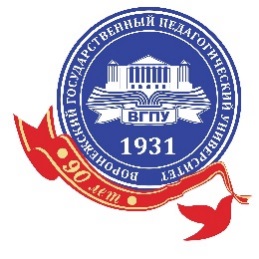 Информационное письмоо проведении X Весенней школы абитуриента «Твой выбор – иностранный язык», посвященной 90-летию ВГПУ,которая состоится в on-line формате с 22.03.2021 по 26.03.2021 г.Кафедра английского языка ФГБОУ ВО «ВГПУ» приглашает обучающихся 9-11 классов принять участие в X Весенней школе абитуриента «Твой выбор – иностранный язык», посвященной 90-летию ВГПУ, которая будет работать в дни весенних каникул с 22.03.2021 по 26.03.2021, где вы:потренируетесь в выполнении заданий по английскому языку в формате ЕГЭ (разделы: аудирование, говорение, чтение, письмо, лексика и грамматика) и получите консультации опытных экспертов ЕГЭ;пройдете пробное тестирование в формате ЕГЭ под руководством экспертов ЕГЭ;узнаете много интересного о факультете иностранных языков ВГПУ (в том числе о возможностях изучения других языков: немецкий, французский, китайский); приобретете много новых друзей – будущих сокурсников; сможете принять участие в научно – практической конференции школьников «Твой выбор – ФИЯ ВГПУ». Требования к конференции доклад-презентация (на русском языке) 5 минут, 10 слайдов.По окончании Весенней школы абитуриента всем участникам выдаются сертификаты, победители конференции будут награждены грамотами, которые дают преимущественное право при зачислении.Объем курса: 20 часов (22.03-24.03 практические занятия, 25.03 пробное тестирование, 26.03 – конференция). Занятия проводятся в формате on-line на платформе Zoom. Время занятий с 10.00 до 14.00 часов.Начинается регистрация слушателей школы и участников конференции. Просим прислать заявку по следующей форме:Заявки принимаются до 9.00 19 марта 2021 года по адресу:e-mail: kaf.angl@mail.ru  Контактный телефон (473) 237-23-29.Ждем ваших заявокОргкомитетФамилия, имя, отчество   Полный адрес абитуриента   Контактный телефон абитуриента   Номер и адрес школы, класс   ФИО учителя английского языкаУчастие в конференции (да/нет)Тема доклада